Kids CornerWhile surfing the web, online safety is a concern for everyone. Please use these rules for online safety. My Rules for Online SafetyI will never give out or send personal information (photos, addresses, telephone numbers or location of my school) without my parents' permission. 
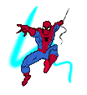 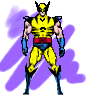 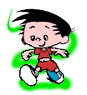 If I come across or am sent information online that makes me feel uncomfortable, I'll tell my parents or teacher and I will not respond to this kind of message. 
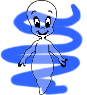 I'll never agree to get together with someone I meet online without my parents' prior knowledge and consent. 
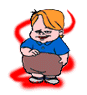 If someone sends you anything online that makes you feel uncomfortable, you can report the incident directly to the Glen Ridge Police Department by calling (973) 748-5400. You may also call National Center for Missing & Exploited Children 24-Hour Tip line at 1-800-843-5678. Take the Internet Safety Quiz for Kids! Check the following links as well! SafeKids.com SafeTeens.comIf you have any other questions or concerns, please contact the Glen Ridge Police Department Juvenile Officer by e-mail at juvenile@glenridgenj.org  or call (973) 748-8400 ext. 120 or Kids Corner directly.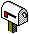 